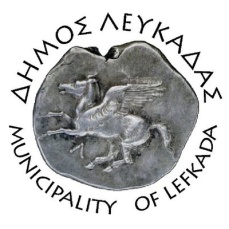 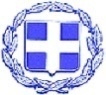 ΕΛΛΗΝΙΚΗ ΔΗΜΟΚΡΑΤΙΑ    ΔΗΜΟΣ ΛΕΥΚΑΔΑΣ  Λευκάδα, 6/10/2023ΔΕΛΤΙΟ ΤΥΠΟΥΥπογράφηκε σήμερα η εργολαβική σύμβαση του έργου «Ήπιες, φιλικές προς το περιβάλλον παρεμβάσεις στη Λιμνοθάλασσα Αβλέμονα» προϋπολογισμού 2.540.000,00 με ΦΠΑ.Το έργο περιλαμβάνει όλες τις αναγκαίες παρεμβάσεις για την βελτίωση και ανάδειξη του ιδιαίτερου λιμνοθαλάσσιου περιβάλλοντος του νησιού μας. Ειδικότερα εργασίες βελτίωσης της αλιευτικής παραγωγής, εξέδρες μετρήσεων διαφόρων παραμέτρων, σημάνσεις των υγροβιότοπων, φωτοβολταϊκό σύστημα καθώς και τις απαραίτητες χωματουργικές και ηλεκτρομηχανικές βελτιώσεις.Σε δήλωσή του ο Δήμαρχος Λευκάδας τόνισε ότι «ως δημοτική αρχή δείχνουμε την στήριξή μας στον πρωτογενή τομέα βελτιώνοντας την αλιευτική παραγωγή, αναβαθμίζοντας αισθητικά την περιοχή παρέμβασης και συμβάλλοντας στην προστασία του μοναδικού οικοσυστήματος μας».Δεσμευόμαστε να συνεχίσουμε τις παρεμβάσεις μας ώστε μέσα από τα έργα μας να αναπτυχθεί ακόμα περισσότερο ο τόπος μας και να αποκτήσει την υπεραξία που του χρειάζεται.						ΑΠΟ ΤΟ ΔΗΜΟ ΛΕΥΚΑΔΑΣ